ВЫЗОВЫ СОВРЕМЕННОГО СОЦИОКУЛЬТУРНОГО ПРОСТРАНСТВА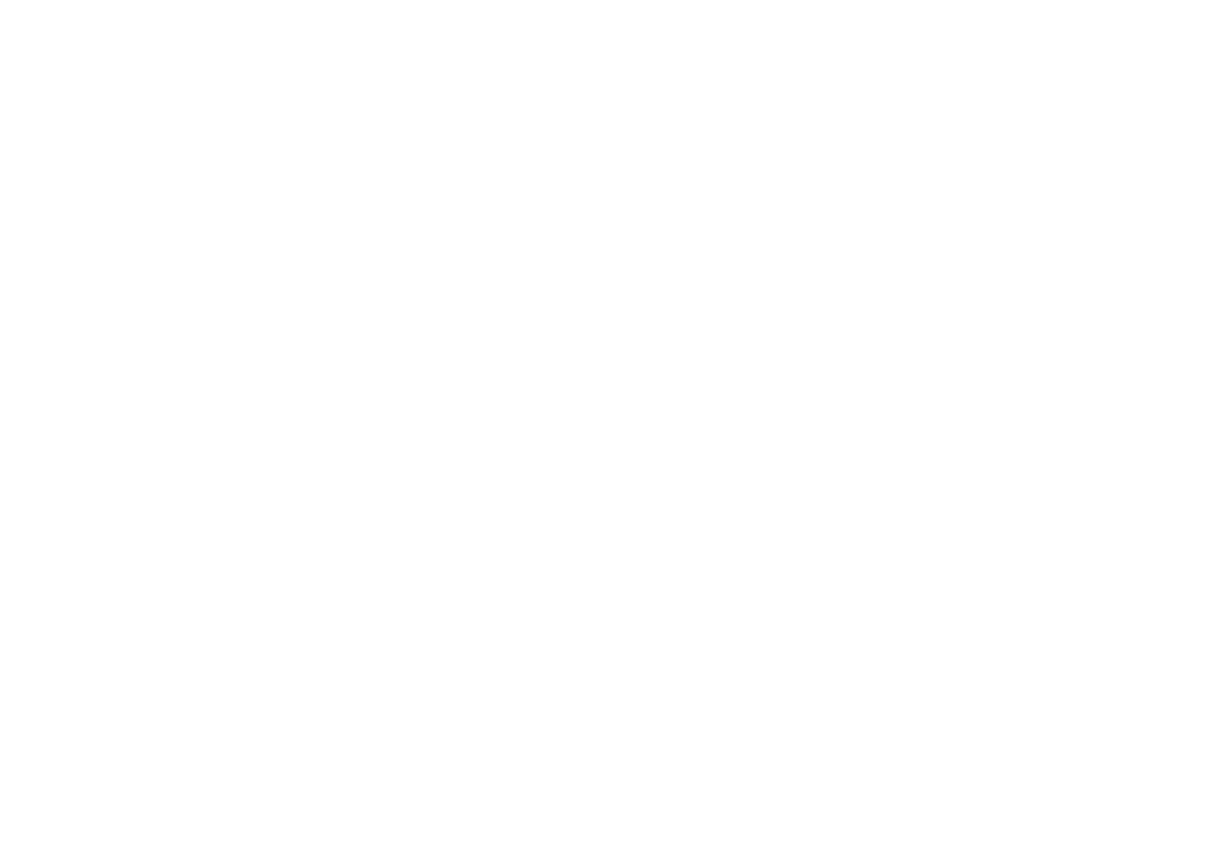 И МУЗЕИ ДЕКОРАТИВНОГО ИСКУССТВАк 40-летию Всероссийского музея декоративного искусстваи Году Германии в РоссииПрограмма Международной научно-практической конференции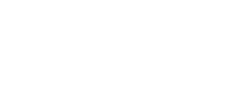 11 - 12 октября 2021ДЕНЬ IСоциокультурное пространство XXI века. Актуальные вопросы развития музеев, хранящих декоративное искусство.Комплектование музейных коллекций традиционным и современным декоративным искусствомРегистрация участников 9.30–10.3010.30–11.30	Пленарное заседаниеПриветственное слово директора Всероссийского музеядекоративного искусства Е.В. Титовой, представление гостейПриветственное слово Спецпредставителя Президента Российской Федерации по международному культурномусотрудничеству, доктора искусствоведения М.Е. ШвыдкогоПриветственное слово руководителя Департамента музеев и внешних связей Министерства культуры РФ А.Н. ВоронкоВыступление руководителя Представительства Фонда имениКонрада Аденауэра по Российской Федерации, доктора историче- ских наук Томаса КунцеПриветственное слово президента Международного комитетамузеев декоративного искусства и дизайна Международного совета музеев (ICDAD ICOM) Кай ЛобьякасПриветственное слово президента Международного комитетамузеев и коллекций изобразительного искусства Международного совета музеев (ICFA ICOM), директора Музея искусства и истории культуры в Мангейме (Германия), доктора исторических наук Кристофа ЛиндаПриветственное слово исполнительного директораИКОМ России О.М. ЧистановойВыступление директора Государственного историческогомузея А.К. Левыкина с приветственным словом директора Государственного Эрмитажа, Президента Союза музеев России М.Б. ПиотровскогоДоклад директора Всероссийского музея декоративного искусства Е.В. Титовой11.30–11.45	Перерыв. Кофе-брейк11.45–13.30	Общая панельная дискуссиямодератор Е.В. ТитоваВопросы:Музеефикация декоративного искусства:запрос культуры сегодняСпособы комплектования музейных коллекций через актуальные общественные, культурные события, арт-практикии взаимодействие с креативными индустриямиИнтеграция современного декоративного искусства в профильные музейные коллекции — критерии ценности, научное обоснованиеСообщения с постановкой проблем:О.М. Милованова / главный хранитель Всероссийского музея декоративного искусстваА.А. Гилодо / советник по вопросам комплектования коллекции Всероссийского музея декоративного искусстваН.П. Логинова / заведующий Центром моды и дизайна Всероссий- ского музея декоративного искусстваУчастники дискуссии:Даниэль Кёйтен / президент Международного комитета по вопро- сам формирования коллекций Международного совета музеев (COMCOL ICOM)Кристоф Линд / доктор исторических наук, президент Междуна- родного комитета музеев и коллекций изобразительного искус- ства Международного совета музеев (ICFA ICOM), директор Музея искусства и истории культуры в МангеймеКай Лобьякас / президент Международного комитета музееви коллекций декоративного искусства и дизайна Международного совета музеев (ICDAD ICOM)Ширин Меликова / доктор философии в области искусствоведе- ния, президент азербайджанского комитета Международного совета музеев (ICOM), директор Азербайджанского национального музея ковраМария Линд / атташе по культуре Посольства Швеции в России Н.В. Сиповская / доктор искусствоведения, директор Государственного института искусствознания Министерства культуры РФЮ.А. Купина / кандидат исторических наук, директор Российского этнографического музеяЕ.Б. Фокина / директор Государственного историко-архитектурного художественного и ландшафтного музея-заповедника «Царицыно» Л.Н. Калинина / генеральный директор Саратовского государ- ственного художественного музея имени А.Н. РадищеваА.Н. Санькова / директор Московского музея дизайнаЧолпон Тентиева / заместитель директора по науке Киргизского на- ционального музея изобразительных искусств имени Гапара Айтиева К.Н. Гаврилин / профессор, заведующий кафедрой «История искусства и гуманитарные науки» Московской государственной художественно-промышленной академии имени С.Г. Строганова О.А. Полякова / заместитель директора по хранению музейных фондов Московского государственного объединенного художе- ственного историко-архитектурного и природно-ландшафтного музея-заповедника «Коломенское»Л.В. Введенская / художник, кураторТ.К. Мкртычев / доктор искусствоведения, директор Государ- ственного музея искусств Республики Каракалпакстан имени И.В. Савицкого13.30–14.30	Обед14.30–16.10	Секция 1. Теоретические и практические вопросы комплектования музейных коллекций произведениями современного дизайнамодератор Н. ЛогиноваВопросы для обсуждения:Спорные вопросы терминологии (дизайн, авторское искусство, файнкрафт)«Что сохранять?»: экспертиза ценности, критерии отбораИсточники и формы комплектования: взаимодействиегосударственных музеев, частных галерей и коллекционеровУчастники дискуссии:Кай Лобьякас / президент Международного комитета музееви коллекций декоративного искусства и дизайна Международного совета музеев (ICDAD ICOM)Клаудиа Банц / доктор искусствоведения, куратор коллекции дизайна Музея декоративного искусства БерлинаМария Майстровская / доктор искусствоведения, член эксперт- ной комиссии ВАК РФ, профессор кафедры «Истории и теории декоративного искусства и дизайна» Московской Государственной художественно-промышленной академии имени С.Г.Строганова, ведущий научный сотрудник отдела «Художественных проблем дизайна» Научно-исследовательского института теории и истории изобразительного искусства Российской Академии художествЮ ТьянТьян / доктор искусствоведения, профессор, дизайнер ювелирных украшений, декан кафедры дизайна университета ГуанчжоуХань Цзянь /профессор, директор Музея дизайна Китайской Академии художеств, г. ХанчжоуНаталья Тимашева / главный редактор журнала «Интерьер+дизайн» Александра Санькова / директор Московского музея дизайна Алена Сокольникова / куратор, педагог, основатель интернет-плат- форм «Дизайн в деталях» и «Женщины дизайнеры. СССР/Россия»Артем Дежурко / кандидат искусствоведения, историк искусства и дизайна, лектор Высшей Школы Экономики, заведующий секто- ром предметного дизайна Всероссийского музея декоративного искусстваМария Ширская / историк искусства, лектор, со-основатель проек- та WondercraftАлександра Селиванова / кандидат архитектуры, историк архи- тектуры, старший научный сотрудник Научно-исследовательского института теории и истории архитектуры и градостроительства, художник, куратор Центра авангарда и галереи «На Шаболовке» Объединения «Выставочные залы Москвы», старший научный сотрудник Музея МосквыПавел Ульянов / коллекционер, лектор Высшей Школы Экономики16.10–16.20	Перерыв. Кофе-брейк16.20–16.50	Выступления в формате TED-talkКлаудиа Банц / доктор искусствоведения, куратор коллекции дизайна Музея Декоративного искусства, БерлинПрезентация опыта выставочного проектирования Музея декора- тивного искусства Берлина16.50–18.30	Секция 2. Методологические и практические вопросы комплектования, исследования и презентации традиционных коллекций декоративного искусства модератор Н. СтрижковаВопросы:Проблемы методологии и практики применения новых «Единых правил организации комплектования, учета, хранения и использо-вания музейных предметов и музейных коллекций»«Художественное наследие должно работать?». Системный подход в актуализации коллекций декоративного и народного искусстваКоллекции декоративного искусства этнографических, истори-ческих, художественных и краеведческих музеев. Основания для диалога и взаимодействияЦифровизация и электронные каталоги как ресурс презентацииУчастники дискуссии:Е.В. Сереброва / директор Государственного Музея обороны Москвы, член рабочей группы по актуализации нормативных правовых документов Департамента культуры города Москвы, внутримузейных документов по учету и хранению музейных пред- метов в связи со вступлением в силу «Единых правил организации комплектования, учета, хранения и использования музейных пред- метов и музейных коллекций»Л.Н. Калинина / генеральный директор Саратовского государ- ственного художественного музея имени А.Н. РадищеваО.А. Полякова / заместитель директора по хранению музейных фондов Московского государственного объединенного художе- ственного историко-архитектурного и природно-ландшафтного музея-заповедника «Коломенское»С.Е. Винокуров / кандидат искусствоведения, руководитель отде- ла декоративно-прикладного искусства Екатеринбургского музея изобразительных искусствМ.А. Якупов / главный хранитель фондов Музея истории Дальнего Востока имени В.К. АрсеньеваН.Н. Артемова / директор Егорьевского историко-художественно- го музеяН.И. Тарасова / кандидат исторических наук, заведующая сектором декоративно-прикладного искусства отдела истории русской куль- туры, хранитель коллекции костюма Государственного Эрмитажа18.30–19.30	Экскурсии по экспозициям, выставкам и открытому хранению Всероссийского музея декоративного искусстваДЕНЬ II«Предмет в пространстве культуры». Репрезентация декоративного искусства в выставочных и образовательных практикахРегистрация участников 9.30–10.3010.30–12.10	Секция 1. Современные подходы к экспонированию декоративного искусства. Примеры кураторских и художественных решениймодератор А. СапрыкинаВопросы:Выставка как лаборатория исследованияСоздание контекстов и междисциплинарный подходк концепциям проектовРоль сценария и художественные решения в экспонировании предметов декоративного искусства и дизайнаМультимедийные технологии, медиапространство и массоваякультура как пространство репрезентации предметов декоратив- ного искусстваУчастники дискуссии:Кристоф Линд / доктор исторических наук, президент Междуна- родного комитета музеев и коллекций изобразительного искус- ства Международного совета музеев (ICFA ICOM), директор Музея искусства и истории культуры в МангеймеВу Гуанг Ронг / доктор искусствоведения, профессор, директор Музея ремёсел САА, г. ХанчжоуАлександра Селиванова / кандидат архитектуры, историк архи- тектуры, старший научный сотрудник Научно-исследовательского института теории и истории архитектуры и градостроительства, художник, куратор Центра авангарда и галереи «На Шаболовке» Объединения «Выставочные залы Москвы», старший научный сотрудник Музея МосквыЕлена Коротких / куратор ГМИИ имени А.С. ПушкинаКатя Бочавар / художник, кураторАлексей Трегубов / архитектор, театральный художникВера Мартынова / художник, режиссер, кураторЮлия Наполова / художник, архитекторАндрей Паршиков / куратор и арт-критик, член кураторской команды V-A-CНаталья Мифтахутдинова / директор МАУ г. Магадана «Медиахол- динг «Вечерний Магадан»12.10–12.20	Перерыв. Кофе-брейк12.20–13.40	Выступления в формате TED-talkКристоф Линд / доктор исторических наук, президент Междуна- родного комитета музеев и коллекций изобразительного искус- ства Международного совета музеев (ICFA ICOM), директор Музея искусства и истории культуры в МангеймеИзящное искусство «изящнее» декоративного искусства? (Is Fine Art finer than Decorative Art?)Мария Линд / советник по культуре Посольства Швеции в РоссииМузей Тенста: Репортаж из Новой ШвецииЧжан Чуньянь / кандидат искусствоведения, куратор коллекции дизайна, заместитель директора Музея дизайна Китайской Акаде- мии художеств, г. Ханчжоу13.40–14.10	Перерыв. Кофе-брейк14.10–16.10	Секция 2. Музей декоративного искусства как живое культурное пространство. Образовательные практики на базе коллекций ДИмодераторы: Н. Денисова, К. Голубовичблок: Концептуально-теоретический:Н.Л. Денисова/ заведующий Музейно-просветительским центром Всероссийского музея декоративного искусства.Всероссийский музей декоративного искусства: учимся, играем, интерпретируемН.Н. Фомина / доктор педагогических наук, профессор, заведую- щий лаборатории музыки и изобразительного искусства Института художественного образования РАОАвангард в образовании. Опыт художественной педагогики начала ХХ векаН.Л. Селиванов / кандидат педагогических наук, руководитель«Мастерских художественного проектирования» в Культурном центре ЗИЛЧто такое «любовь»? Художественно-образовательная игра в универсальном музееблок. Практический. Презентация кейсов:Ширин Меликова/ доктор философии в области искусствоведения, президент ИКОМ Азербайджана, директор Азербайджанского национального музея ковраМузей без границ: образование для всехН.М. Дзембак / доцент, Санкт-Петербургская государственная художественно-промышленная академия имени А. Л. Штиглица Роль копийной практики произведений искусства музейных коллекций в образовательной программе СПГХПА имениА.Л. Штиглица (на примере опыта кафедры художественного текстиля)А.М. Новосёлов / директор Тотемского государственного музейного объединенияСоль — в людях. Как музей в малом городе может менять мир вокруг себя и успешно работать с культурным наследиемВ.С. Ярилина / куратор отдела музейно-образовательных программ и инклюзивной деятельности «Детское Царицыно» Государствен- ного Музея-заповедника «Царицыно»Творческие лаборатории с детьми и подростками или как пережить летнюю жару в музее декоративного искусстваК.В. Зубакина / хранитель коллекции пермской деревянной скуль- птуры, музейный педагог, ведущий научный сотрудник Пермской государственной художественной галереиКак рассказать детям о православном искусстве. Опыт создания проектов для детей, посвященных коллекции храмовой деревян- ной скульптурыЕ.Н. Каракозова / директор Санкт-Петербургской детской художе- ственной школы №2Зачем школе музей? Проект Санкт-Петербургской детской художественной школы №2 «Сундук с сокровищами»Е.В. Полякова / кандидат искусствоведения, заведующий кафедрой«Дизайн текстиля» Московской государственной художествен- но-промышленной академии имени С.Г. СтрогановаРоль музея в учебных практиках вуза: опыт кафедры «Дизайн текстиля» МГХПА имени С.Г. СтрогановаА. Черных, В. Тилинин / кураторы программы «Дизайн одежды. Базовый курс», Британская высшая школа дизайнаМузей и образование. Партнеры или друзья?С.А. Атанова / научный сотрудник отдела Центральной Азии, Кавказа и Урало-Поволжья, Институт Востоковедения РАН Музейная этнография: декоративно-прикладное искусство как текст и контекст16.20–18.00	ЭкскурсииЭкскурсии по экспозициям и выставкам Всероссийского музея декоративного искусства18.00–20.20	Закрытие конференции. Фуршет